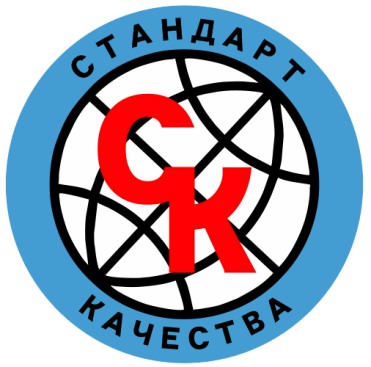 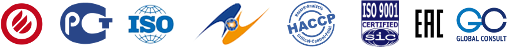 Ориентировочные цены и сроки на основные виды оказываемых услуг:Декларации соответствия ТР ТССертификаты соответствия ТР ТС** Цены и сроки могут варьироваться в зависимости от специфики документации!*** Также хотим отметить, что наша компания осуществляет забор образцов продукции, что является важным фактором для людей, ценящих свое время и деньги!Так же, мы оказываем услуги, по оформлению следующей документации:РУ (Регистрационные удостоверения)                                        Сложные редкие документыСертификат происхождения СТ 1                                                Экологический сертификатОрганический сертификат                                                             Исследование на ГМОСертификаты CE, REACH, RoHS                                                 Международные документы                                            Сертификат Промышленной Безопасности                  Экспертиза промышленной безопасности ЭПБРазработка: Технические условия ТУ,                                         Стандарт организации СТО, Руководство по эксплуатации,                                                      Паспорта безопасности,             Паспорта качества,                                                                         Конструкторская документацияПаспорт безопасности на химическую продукцию                  Разработка экологической документацииЛабораторные экологические исследования                             СБКТС свидетельство о безопасности Экспертное заключение об экологическом Классе                     колесного транспортного средстваОТТС одобрения типа транспортного средства                          Нотификация ФСБСвидетельства СИ об утверждении типа средств измерений    Заключение Радиочастотного центра  РЧЦ Лицензии                                                                                 Пожарно-технический минимум ПТМОхрана труда, допуск по электробезопасности ЭБ,                    ОТ высотные работы, ПК, аттестация,                                                                 допуск СРО (саморегулируемая организация)СОУТ Специальная оценка условий труда                                 ШтрихкодированиеРазработка этикеток                                                                      Декларирование средств связиЗаключение о содержании озоноразрушающих веществ          Протокол радиологииАкт б/у, заключение о стоимости б/у                                          Метрология Утверждение типа средств измерений                                        Добровольная сертификация ХаляльРегистрация Товарного знака, ПАТЕНТЫ                                 Сертификация в системе РЖДСертификация в Росавтодоре                                       Сертификация СДС ОГА гражданская авиацияТехнические свидетельства Минстроя                                        Огневые натурные испытанияВоенный регистр (добровольный)P.S.Позвонив нам Вы получаете возможность быстро, качественно и недорого, оформить все виды необходимой Вам разрешительной документации и что важно гарантии на все виды выполненных услуг! А также получить бесплатную консультацию и полное сопровождение нашего специалиста  на всех этапах работы!	Директор ООО «Стандарт качества»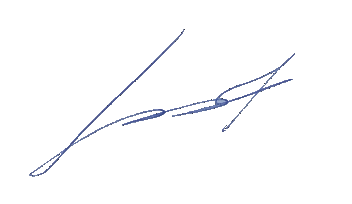 Иванчихин Е.А.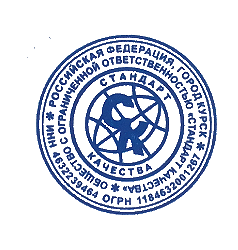 №Наименование услугСроки
(рабочих дней)Стоимость (руб.)1Оформление Декларации Соответствия ТР ТС         1-2 дняОт  4 500 руб.2Протокол испытания (от аккредитованной лаборатории)От 10 днейОт 5 000 руб.3Оформление Декларации Соответствия ГОСТ Р2 дняОт  7 500 руб.4Оформление Сертификата Соответствия ГОСТ Р3 дняОт 11 000 руб.5Оформление Сертификатов менеджмента качества ИСО (ISO)9001, ХАССП (ISO 22000),OHSAS 180012 дня От  9 000 руб.6Разработка Технических Условий1-2 дняОт  8 500 руб7Разработка СТО3-4 дняОт  8 000 руб8ХАССП (строго по ТР ТС 021)От 2-х недельОт   23 000 руб.9(СГР) Свидетельство о государственной регистрации6 недельОт 38 000 руб.10Декларация соответствия ТР ТС Пожарной безопасности3 дняОт 15 000 руб.11Сертификат соответствия ТР ТС Пожарной безопасности5-7 днейОт 25 000 руб.12Отказное письмо для таможни1 деньОт 3000 руб.13Отказное письмо по сертификации1 деньОт 3000 руб.14Отказные письма (пожарные)1 деньОт 6000 руб.15Регистрация технических условий (ТУ)1 деньОт 7 500 руб.16Регистрация технологических инструкций (ТИ)1 деньОт 7 500 руб.17Регистрация стандарта организации1 деньОт 11 000 руб.18Декларация соответствия ГОСТ Р на медицину1 неделяОт 18 000 руб.19Сертификат соответствия ГОСТ Р на медицину3 дняОт 22 000 руб.20Экспертное заключение (Роспотребнадзор)2 неделиОт 29 000 руб.21Декларация соответствия ГОСТ Р на высоковольтное оборудование3 дняОт 15 500 руб.22План производственного контроля (ППК)5 днейОт 15 000 руб.1ТР ТС 004/2011 «О безопасности низковольтного оборудования»2-3 дня(на все указанные ниже)От 10 000 руб.2ТР ТС 005/2011 «О безопасности упаковки»От 8 500 руб.3ТР ТС 007/2011 «О безопасности продукции, предназначенной для детей и подростков» От 7 500 руб.4ТР ТС 009/2011 «О безопасности парфюмерно-косметической продукции»От 7 500 руб.5ТР ТС 010/2011 «О безопасности машин и оборудования»От 10 000 руб.6ТР ТС 017/2011 «О безопасности продукции лёгкой промышленности»От 8 500 руб.7ТР ТС 019/2011 «О безопасности средств индивидуальной защиты»От 14 500 руб.8ТР ТС 020/2011 «Электромагнитная совместимость технических средств»От 10 500 руб.9ТР ТС 021/2011 «О безопасности пищевой продукции»От 4 500 руб.1ТР ТС 004/2011 «О безопасности низковольтного оборудования»2-3 дня(на все указанные ниже)От 25 000 руб.2ТР ТС 007/2011 «О безопасности продукции, предназначенной для детей и подростков»От 15 000 руб.3ТР ТС 008/2011 «О безопасности игрушек»От 15 000 руб.4ТР ТС 010/2011 «О безопасности машин и оборудования»От 26 000 руб.5ТР ТС 017/2011 «О безопасности продукции лёгкой промышленности»От 15 000 руб.6ТР ТС 019/2011 «О безопасности средств индивидуальной защиты»От 60 000 руб.7ТР ТС 020/2011 «Электромагнитная совместимость технических средств»От 25 000 руб.